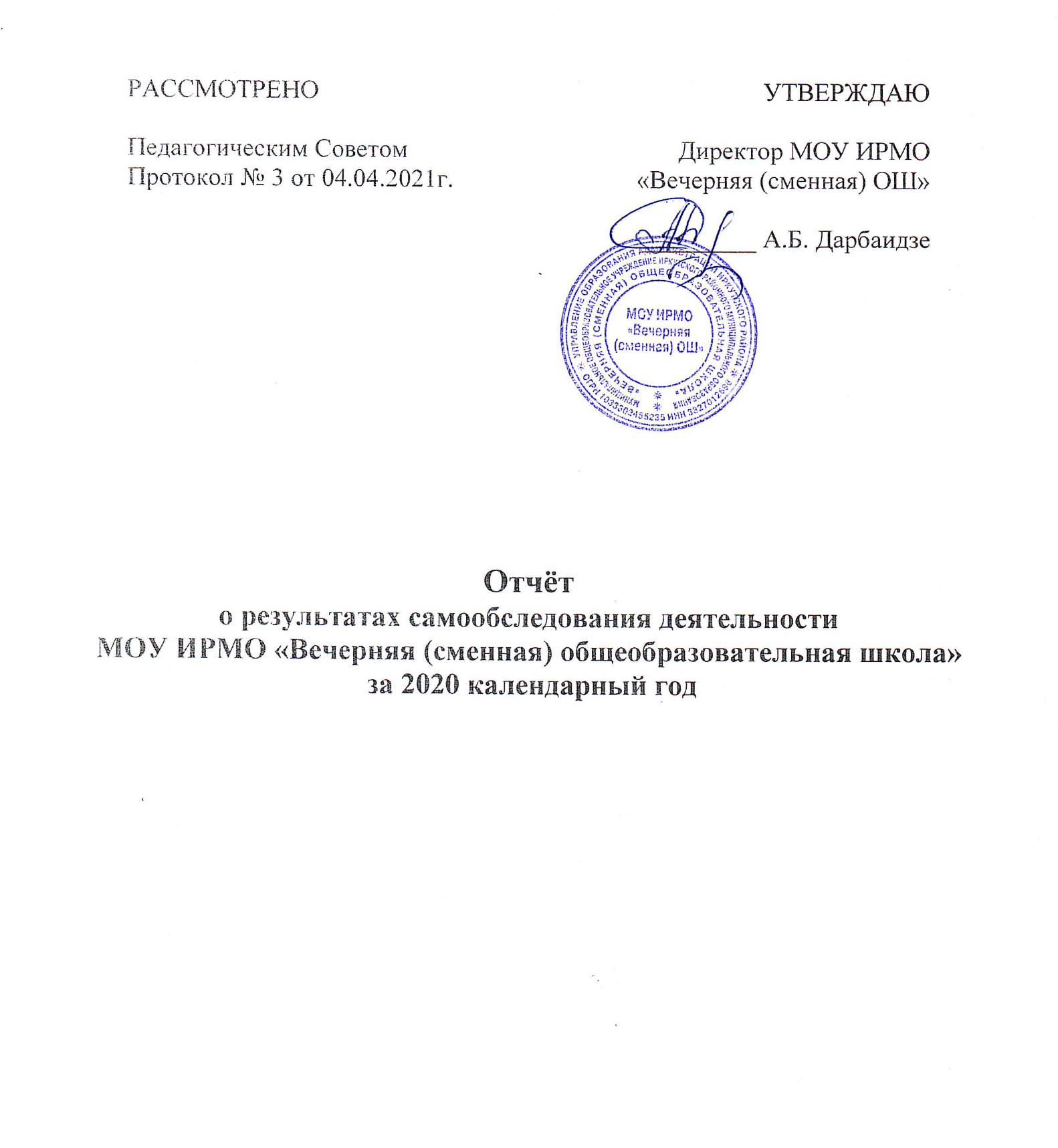 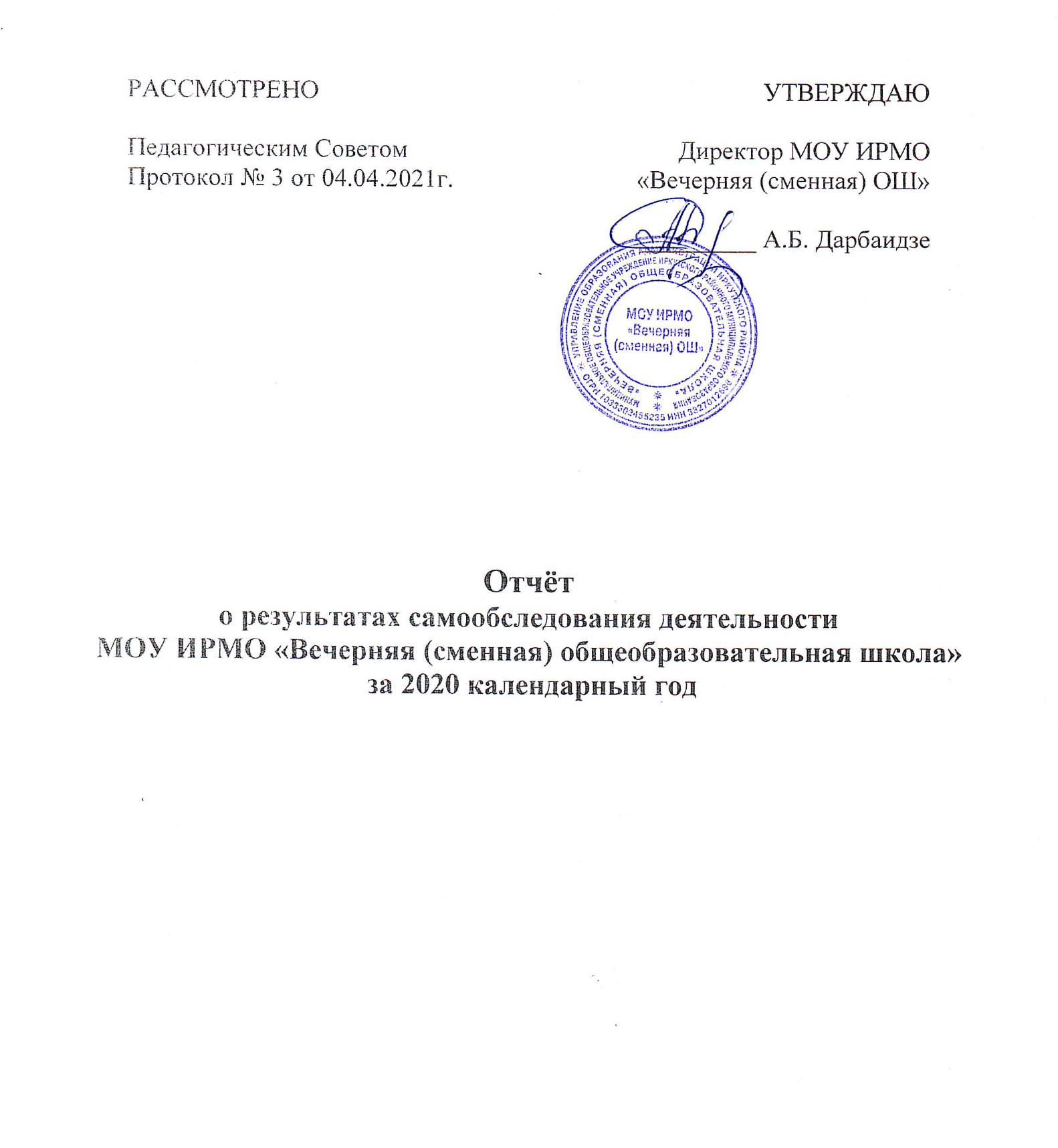 Отчёт о результатах самообследования деятельностиМОУ ИРМО «Вечерняя (сменная) общеобразовательная школа» за 2020 календарный год                                                   СОДЕРЖАНИЕ Нормативные документы, регламентирующие содержание, структуру,    порядок представления отчета о самообследовании образовательной организации:  Федеральный закон «Об образовании в РФ» №273-ФЗ от 29.12.2012 г.;  Приказ Министерства образования и науки РФ от 14.06.2013 г. № 462 «Об утверждении Порядка проведения самообследования образовательных организаций»; Приказ Министерства образования и науки РФ от 10.12.2013 г. №1324 (ред. от 15.02.2017г. №136) «О внесении изменений в показатели деятельности образовательной организации, подлежащей самообследованию»; Положение о проведении самообследования МОУ ИРМО «Вечерняя                 (сменная) ОШ»; -  Устав МОУ ИРМО «Вечерняя (сменная) ОШ». 1. Общие сведения об образовательной организации Полное наименование общеобразовательного учреждения в соответствии с Уставом - Муниципальное общеобразовательное учреждение Иркутского районного муниципального образования "Вечерняя (сменная) общеобразовательная школа"    Юридический адрес: Россия, 664528, Иркутская область, Иркутский район, р.п. Маркова, ул. Мира, 13. Фактический адрес: Хомутовский УКП: 664540, Иркутская область, Иркутский район, с. Хомутово, ул. Колхозная, 138; Оёкский УКП: 664541, Иркутская область, Иркутский район, с. Оёк, ул. Коммунистическая,2В; Большереченский УКП: 664518, Иркутская область, Иркутский район, р.п. Большая Речка, ул. Ленина, 8а;  Плишкинский УКП: 664019, Иркутская область, Иркутский район, п. Плишкино, ИК-4; Пивоваровский УКП: 664511, Иркутская область, Иркутский район, с. Пивовариха, ул. Дачная,12; Усть-Кудинский УКП: 664531, Иркутская область, Иркутский район, с.Усть-Куда, ул. Геологическая, 3.Телефоны 89246023108 E-mail школы: vecherschool@bk.ru 1.4. Учредители: Иркутское районное муниципальное образование. Права собственника имущества и учредителя осуществляет Администрация Иркутского районного муниципального образования, расположенная по адресу: г. Иркутск, ул. Декабрьских событий 119 А            1.5. Фактический адрес (филиала, структурного подразделения) нет 1.6. Перечень образовательных программ, по которым общеобразовательное учреждение имеет право ведения образовательной деятельности                            2. Основная характеристика образовательной организации МОУ ИРМО «Вечерняя (сменная) общеобразовательная школа» является общеобразовательным учреждением, которое предоставляет гражданам РФ любого возраста реальную возможность получить основное общее и среднее общее образование, создает основу для последующего образования и самообразования, особенно выбора и освоения профессии, формирования общей культуры личности обучающегося. «Вечерняя (сменная) общеобразовательная школа» реализует общеобразовательные программы основного общего, среднего общего образования. По окончании школы выпускники получают документы об образовании и имеют право продолжить обучение в любом учебном заведении страны.             Общеобразовательные программы в МОУ ИРМО «Вечерняя (сменная) общеобразовательная школа» можно осваивать в следующих формах: очно-заочная. Для всех форм получения образования в рамках основной образовательной программы действует образовательный стандарт            Условие и порядок освоения общеобразовательных программ устанавливаются уставом МОУ ИРМО «Вечерняя (сменная) общеобразовательная школа».              В учреждение принимаются все желающие на основании личного заявления родителей (законных представителей) несовершеннолетних, аттестата об основном общем образовании (свидетельства о неполном среднем образовании) или сведений о промежуточной аттестации из общеобразовательных учреждений, справки из образовательных учреждений начального или среднего профессионального образования с указанием количества часов, прослушанных по общеобразовательным предметам.             Лица, перешедшие из других образовательных учреждений, могут приниматься в течение учебного года с учетом пройденного ими программного материала.              В школе изучается иностранный (английский) язык.  Воспитательная система включает в себя:        воспитание в процессе обучения; внеклассную и внешкольную работу;  работу с родителями и общественностью. В образовательном процессе обеспечиваются: - индивидуальный подход к ученику; психолого-педагогическая поддержка. 3. Содержание подготовки обучающихся               Образовательная программа Образовательная программа МОУ ИРМО «Вечерняя (сменная) ОШ» состоит из:Основная образовательная программа основного общего образования ФКГОС (8-9класс);Основная образовательная программа среднего общего образования ФКГОС (10, 11, 12 классы); ООП принята на основании решения педагогического совета школы (Протокол №1 от 27.08.2019), утверждена приказом директора школы № 22-од-19 от 01.09.2019.  Для организации учебно-воспитательного процесса и обеспечения  качества образовательных услуг в МОУ ИРМО «Вечерняя (сменная)  общеобразовательная школ»  на основании Положения об основной образовательной программе разработана Основная образовательная  программа МОУ ИРМО «Вечерняя (сменная)  общеобразовательная школа», в соответствии с которой  осуществляется  образовательный процесс для учащейся и работающей молодежи  Иркутского района, путем реализации программ основного и среднего (полного) общего образования. Образовательная программа является нормативно-управленческим документом муниципального образовательного учреждения Иркутского районного муниципального образования «Вечерняя (сменная) общеобразовательная школа» и   характеризует специфику содержания образования и особенности организации учебно-воспитательного процесса.  Реализует социальный заказ родителей обучающихся и самих обучающихся, с учетом реальной социальной ситуации в Иркутском районе, материальных и кадровых возможностей школы. Общеобразовательное учреждение осуществляет обучение и воспитание в интересах личности, общества, государства, обеспечивает охрану здоровья и создание благоприятных условий для разностороннего развития личности. Образовательная программа определяет: Цели и содержание образовательного процесса, особенности их раскрытия через содержание учебных предметов и педагогических технологий; Учебно-методическую базу реализации учебных программ; Образовательная программа регламентирует: Условия освоения образовательной программы; Диагностические процедуры для объективного, поэтапного учета образовательных достижений учащихся; Организационно-педагогические условия реализации программ основного общего и среднего общего образования; Обеспечивает образовательное пространство для создания оптимальных          условий самоопределения и развития личности;  Основными целями общеобразовательного учреждения являются: Формирование общей культуры личности обучающихся на основе усвоения обязательного минимума содержания общеобразовательных программ, их адаптация к жизни в обществе; Создание основы для осознанного выбора и последующего освоения профессиональных образовательных программ; Воспитания гражданственности, трудолюбия, уважения к правам и свободам человека, любви к окружающей природе, Родине, семье.  Формирования здорового образа жизни. Приоритетными направлениями работы школы являются: Социально-педагогическое обеспечение образовательного и          воспитательного процесса; Совершенствование системы формирования навыков самостоятельной учебной деятельности на основе дифференциации обучения, развития творческих способностей всех участников образовательного процесса, развития социальной компетентности; Образовательная программа школы направлена на: Формирование у выпускников универсальных способов деятельности; Формирование у выпускников интеллектуальной зрелости; совершенствование общеучебных умений и навыков; Формирование мировоззренческой позиции выпускников;  Формирование социальной компетентности выпускника – готовности к жизненному самоопределению, личностному и профессиональному; готовности к сотрудничеству, терпимое отношение к другим. Организация образовательного процесса.        Школа реализует следующие виды и типы образовательных программ:  Уровень основного общего образования (нормативный срок освоения 3 года); обеспечивает продолжение формирования познавательных интересов обучающихся, их самообразовательных навыков и ценностных установок. Продолжается «строительство фундамента» общей образовательной подготовки обучающихся, необходимого для продолжения образования на уровне среднего общего образования. Уровень среднего общего образования (нормативный срок освоения – 3 года). Является завершающим этапом общеобразовательной подготовки, обеспечивающим освоение общеобразовательных программ данного уровня образования, ориентацию на продолжение развития самообразовательных навыков и особенно навыков самоорганизации и самовоспитания.   Уровень среднего общего образования, нормы и требования, определяющие обязательный минимум содержания основных обязательных программ общего образования, максимальный объем нагрузки обучающихся, уровень подготовки выпускников школы, а также основные требования к обеспечению образовательного процесса определены Государственным стандартом общего образования. На основе вышеуказанных программ разрабатываются рабочие программы каждого учителя, которые проходят процессы согласования и утверждения (методического объединения, завуча, директора школы). Программы осваиваются в процессе очно-заочной формы обучения. Очно-заочное обучение (продолжительность учебного года составляет 35 недели). Школа работает по графику шестидневной рабочей недели (очно-заочное обучение). Продолжительность занятий устанавливается 40 минут, перерывы между занятиями 10 минут. Последовательность учебных занятий определяется школьным расписанием в соответствии с санитарными нормами, которое утверждается директором школы.  Аттестация обучающихся проводится, согласно Положению о формах, периодичности и порядке текущего контроля успеваемости и промежуточной аттестации обучающихся МОУ ИРМО «Вечерняя (сменная) ОШ».       При разработке Основной образовательной программы учитывались:   уровень готовности учителей к реализации образовательных программ;  материально-техническое обеспечение учебного процесса;   условия для участников образовательного процесса, традиции, сложившиеся за годы работы МОУ ИРМО «Вечерняя (сменная) общеобразовательная школа».       Основная образовательная программа содержит разделы: образовательную программу основного общего образования и образовательную программу среднего образования, информационно – аналитический раздел, характеристику контингента обучающихся их социальный статус, социальный заказ, социальную эффективность деятельности  школы, теоретико-методологические основания и  результаты реализации программы развития школы.           Учебный план образовательного учреждения предусматривает работу по освоению федерального компонента государственного образовательного стандарта, по повышению качества обучения, удовлетворение образовательных потребностей обучающихся и их родителей. При формировании учебного плана сохранена преемственность во всех уровнях обучения. Учебный план МОУ ИРМО «Вечерняя (сменная) общеобразовательная школа» реализует программы основного общего, среднего общего образования в очно-заочной и заочной форме обучения. Формирование компонента образовательного учреждения направлено на реализацию образовательной программы школы, способствует формированию и развитию социальной компетентности обучающихся. Учебный план МОУ ИРМО «Вечерняя (сменная) общеобразовательные» реализует основные общеобразовательные программы основного общего и среднего общего образования, формируется на основе следующих нормативно – правовых документов: - Федеральный закон от 29.12.2012 г N 273-ФЗ «Об образовании в Российской Федерации». Учебный план является частью основной образовательной программы МОУ ИРМО «Вечерняя (с) ОШ», предусматривает нормативный срок освоения соответствующего уровня общего образования:  3 года - для основного общего образования по очно - заочной форме (7,8,9 класс); 3 года - для среднего общего образования по  заочной форме (10,11,12 классы).          Учитывались особенности коллектива обучающихся.  Коллектив обучающихся школы разнородный по возрасту, подготовленности, социальной зрелости. Это подростки, ушедшие из дневной школы по различным причинам, работающая молодежь, несовершеннолетние и взрослые, имеющие семьи, оказавшиеся в трудной жизненной ситуации.  Социальное положение обучающихся сложное.  Это дети из многодетных, неполных, малообеспеченных семей. Либо сами находятся в декретном отпуске (7%), либо матери – одиночки (4%), нетрудоустроенные, из семей социального риска 25%. 80% обучающихся имеют работу, но эта работа низкооплачиваемая. Школа также реализует право на получение образования осужденных (43%), отбывающих наказание в исправительной колонии № 4 (Плишкинский учебно – консультационный пункт, далее УКП). Познавательные интересы осужденных избирательны, мало связаны с учебой, знания по образовательным областям слабые. Вместе с тем, увеличивается процент обучающихся, осознавших необходимость получения образования, которое по каким-либо причинам не было получено ими раньше. Таким образом, можно констатировать, что в основном контингент школы - это социально незащищенные члены общества, которые нуждаются в социальной поддержке. Вечерняя школа сегодня – это школа интеллектуальной и социальной реабилитации, ликвидации педагогической и психологической запущенности обучающихся, учреждение социальной защиты средствами образования.         Школа реализует очно-заочное и заочное обучение. Учебный план очно-заочного обучения ориентирован на 36 учебных недель. Основными формами организации заочной учебной деятельности являются групповые занятия и прием зачетов. Учебные часы равномерно распределяются в течение 3-х, 4-х учебных дней. Очно-заочное обучение осуществляется   в течение 6- ти учебных дней в группах очно-заочного обучения Плишкинского УКП. Длительность обучения составляет 35 часов.               Очно-заочная форма обучения  Очно-заочное обучение осуществляется на уровнях основного общего и среднего общего образования Плишкинского УКП 10-х классах Пивоваровского, Хомутовского, Усть-Кудинского УКП.       Обучение осуществляется по государственным общеобразовательным программам, на основе которых разработаны рабочие программы и календарно – тематическое планирование педагогов.      В структуре учебного плана очно-заочного обучения выделяются три составляющие части содержания образования: федеральный компонент, региональный компонент, компонент образовательного учреждения.         В связи с тем, что в  инвариантной части для вечерних (сменных) общеобразовательных учреждений Иркутской области, реализующих программы основного и среднего общего образования в очно - заочной форме обучения  недостаточно предложено  часов на изучение предметов «алгебра»,  «обществознание» в 9,10,11,12-х классах; алгебра и начала анализа в 10,11,12-х классах;   «информатика» в 12-м классе, «геометрия» в 10–м классе и , в связи с низким уровнем грамотности, начитанности, недостаточной подготовкой обучающихся и для усвоения государственных программ, часы компонента образовательного учреждения на  уровнях основного и среднего общего образования могут быть  направлены на: усиление отдельных учебных  предметов, указанных в федеральном компоненте,  проведение различных  факультативных  занятий  обучающихся,  создание условий  для развития социальной компетентности обучающихся, на  консультации.  Заочное обучение осуществлялось на уровне среднего общего образования. Основой организации учебной работы заочной формы обучения являются самостоятельная работа обучающихся, групповые консультации и зачеты. Учебные часы для группы еженедельно распределяются в течение трех, четырех учебных дней.       Количество зачетов учреждение определяет самостоятельно. Формы проведения зачетов определяются учителем и могут быть устными, письменными или комбинированными.     В структуре учебного плана школы заочного обучения выделены две составляющие части содержания образования: Инвариантная часть, обеспечивающая включение каждого ученика в единое образовательное пространство, позволяющая заложить фундамент знаний по основным предметным областям и обеспечить уровень знаний, соответствующий федеральному государственному образовательному стандарту. Компонент образовательного учреждения, который направлен на усиление учебных предметов для выполнения государственных программ.  4. Оценка качества образования обучающихся.Результаты успеваемости учащихся Вечерней школы в 2020 году Вечерняя школа – образовательное учреждение, реализующее общеобразовательнуюпрограмму, которая включает основное общее, среднее общее образование, программувоспитательной работы.Образовательный процесс в МОУ ИРМО «Вечерняя (сменная) ОШ» является гибким, ориентирующимся на новые образовательные потребности обучающихся, его можно представить как систему педагогических действий, соответствующих поставленным целям.Уровень образовательных программ отвечает государственным требованиям,предъявляемым к образовательным учреждениям, деятельность которых регламентируется Законом «Об образовании в РФ.С целью учета качественных образовательных изменений у обучающихся педагогамипроводился мониторинг знаний и умений учащихся. Результаты мониторинга учитывались в организации работы с детьми, в частности при подготовке к итоговой аттестации.По итогам года аттестовано 209 человек (100 %)учащихся. Процент успеваемости составил 100 %. Качество знаний – 21,2%.В разрезе прошлых лет наблюдается следующая картина уровня обученности и качества обучения учащихся.Результаты окончания основной школы выпускниками 9-х классов:В 2019-2020 учебном году из 8 обучающихся 9-х классов допущены к итоговойаттестации 8 человек, успешно прошли аттестацию и получили соответствующий документ об образовании 8 человек.На основании постановления Правительства Российской Федерации от 10 июня 2020 года № 842 (государственная итоговая аттестация по образовательным программам основного общего образования проводится в форме промежуточной аттестации, результаты которой признаются результатами государственной итоговой аттестации по образовательным программам среднего общего образования и являются основанием для выдачи аттестата об основном общем образовании) были выданы аттестаты установленного образца об основном общем образовании 8 обучающимся, успешно прошедшим государственную итоговую аттестацию по образовательным программам основного общего образования в форме промежуточной аттестации.Успеваемость учащихся Плишкинского УКП по программам основного общего образованияВыводы:  1. Анализ динамики качественных и количественных изменений в сравнении с предыдущими годами показывает, что успеваемость по основным предметам составила 100%, Качество знаний  повысилось ;  В целом можно констатировать успешное освоение учебных программ по основному общему образованию.  Результаты окончания средней школы выпускниками 11-х классов.На конец 2019-2020 учебного года в 12–х классах обучались 25 человек. 25выпускников (100%) были допущены к государственной итоговой аттестации. Успешно его завершили 25 выпускника текущего учебного года (100%).Получили справку установленного образца об окончании средней школы 0 человек.На основании постановления Правительства Российской Федерации от 10 июня 2020года № 842 (государственная итоговая аттестация по образовательным программам среднего общего образования проводится в форме промежуточной аттестации, результаты которой признаются результатами государственной итоговой аттестации по образовательным программам среднего общего образования и являются основанием для выдачи аттестата о среднем общем образовании) были выданы аттестаты установленного образца о среднем общем образовании 25 обучающихся, успешно прошедшим государственную итоговую аттестацию по образовательным программам среднего общего образования в форме промежуточной аттестации.Результаты успеваемости выпускников Вечерней школы в ЕГЭ в 2019 году  ГИА в формате ЕГЭ по русскому языку, математике (профиль), обществознание сдавала одна выпускница 12 класса, Моисеева Кристина.2018-2019  Анализ ЕГЭ по математике   Экзаменационная работа по математике состоит из одной части, включающей 20 заданий с кратким ответом повышенного  уровня сложности.  Содержание и структура экзаменационной работы дают возможность достаточно полно проверить комплекс умений и навыков по предмету:  -уметь использовать приобретённые знания и умения в практической деятельности и повседневной жизни; -уметь выполнять вычисления и преобразования; -уметь решать уравнения и неравенства -уметь выполнять действия с функциями; -уметь выполнять действия с геометрическими фигурами; -уметь строить и исследовать математические модели; Общие выводы и рекомендации 1. Результаты ЕГЭ по математике (профильный уровень) 2019-2020г. показывают, что обучающиеся не овладели всеми контролируемыми элементами содержания на профильном  уровне :  уметь выполнять вычисления и преобразования; недостаточные геометрические знания, графическая культура; неумение проводить анализ условия, искать пути решения, применять известные алгоритмы в измененной ситуации;  уметь строить и исследовать простейшие математические модели; использовать приобретенные знания в практической жизни;  устанавливать соответствие меж величинами и их возможными значениями Указанные проблемы вызваны не достаточной посещаемостью, внутренней мотивацией обучающихся, так и отсутствием системы выявления и ликвидации пробелов в осваиваемых математических умениях, начиная с 7 класса; Результаты ЕГЭ по русскому языку  Единый государственный экзамен по русскому языку в 2020 г. сдавала 1 ученица, Моисеева Кристина что составляет 0,04% от количества выпускников 12-х классов.  Средний тестовый балл по школе 68 баллов, что соответствует хорошему уровню освоения знаний.  С заданиями базового уровня А1-А20 выпускница справилась.  Трудность в выполнении вызвали А-4, А-5,А-16, А-19, А21-24    Процент выполнения заданий повышенной сложности довольно высокий. Особое внимание следует уделить работе с текстом, нахождение связи в предложениях, правописание Н и НН в различных частях речи. Результаты показывают, что с сочинением справилась на достаточно высоком уровне.   Кристина выявила проблему текста, привела аргументы для подтверждения собственной позиции, использовав художественную литературу. Особое внимание следует уделить работе с орфографическими и пунктуационными знаками, умению правильно отражать авторскую позицию автора. Исходя из полученных результатов можно сформулировать следующие выводы и предложения:   При поурочном планировании и проведении уроков уделять особое внимание повторению и закреплению наиболее значимых и сложных тем, а также выделять резерв времени на отработку тестовых заданий.  - Подготовку к экзамену проводить параллельно с изучением программного материала, путем включения заданий в формах, используемых при итоговой аттестации начиная с 10 класса.   Выявлять и ликвидировать отдельные пробелы в знаниях учащихся, особое внимание уделять тем разделам, которые считаются западающими по итогам ЕГЭ.  При изучении русского языка необходимо повышать практическую направленность предмета, больше уделять внимания применению знаний в письменных работах.  Важным аспектом успешной подготовки является проведение в классе демонстрационных материалов, на основании которых строится объяснение теоретического материала.  Целесообразно уделять достаточное внимание практическому материалу.  Уделять больше внимания межпредметным связям.  Уделять больше внимания развитию самостоятельности мышления учащихся.  Включить в план работы МО мероприятия по устранению выявленных ошибок и недочётов;  5. Качество кадрового состава В школе работает сплоченный, стабильный, профессиональный коллектив, деятельность которого направлена на формирование личности обучающегося в соответствии с его способностями, интересами и возможностями. По состоянию на 1 сентября 2019 года укомплектованность педагогическими кадрами составляет 100%. Всего штатных учителей – 10; остальные педагоги внешние совместители.Имеют высшее образование – 10; Высшей категории – 4; Первой категории – 5; Соответствие занимаемой должности – 1. «Почетный работник общего образования РФ» - 1 человек, "Почетная грамота Минобрнауки РФ"- 3 чел.,  Удельный вес численности педагогов в возрасте до 50 лет 27%, в возрасте от 55 лет -  73%.      Повышение квалификации за последний год прошли 30% педагогов. Сведения по обучению педагогических работников по программам дополнительного профессионального образования в период с 2019 по 2020 годы 6. Оценка качества материально –технической базы С дневными общеобразовательными школами на базе которых находятся учебно – консультационные пункты (УКП) заключены договоры о безвозмездном пользовании учебными кабинетами и учебным оборудованием. Большереченский УКП  находится на базе МОУ ИРМО «Большереченская СОШ»,  общей площадью 469,4 кв.м.,  (кабинет физики  с оборудованием – площадью 56,2   кв.м., кабинет химии  с оборудованием площадью 58,3   кв.м., кабинет  математики - площадью     57,4 кв.м., кабинет иностранного языка - площадью 34,4    кв.м., кабинет  информатики с оборудованием - площадью 57,4 кв.м., кабинет географии и биологии – площадью 57,4  кв.м.,  кабинет русского языка и литературы – площадью 57,4 кв.м., кабинет УКП – площадью 22,6 кв.м., библиотека и читальный зал площадью 68,3   кв.м), расположенных по адресу: Иркутская область, Иркутский район, р.п. Большая Речка, ул. Ленина, 8а.               Пивоваровский  УКП находится на базе МОУ ИРМО «Пивоваровская СОШ» общей площадью 373,2 кв.м., (кабинет физики  с оборудованием – площадью 72,2 кв.м., кабинет химии  с оборудованием  - площадью 71,4  кв.м., кабинет  математики - площадью     39,5 кв.м., кабинет иностранного языка - площадью  34,9   кв.м., кабинет  информатики с оборудованием площадью  58,2   кв.м., библиотека с читальным залом площадью  97  кв.м.), расположенных по адресу: 664511, Иркутский район, с. Пивовариха, ул. Дачная, 12.                Плишкинский УКП находится в оперативном управлении ФБУ ИК-4 ГУФСИН России по Иркутской области, для обеспечения образования, воспитания обучающихся МОУ ИРМО «Вечерняя (сменная) ОШ» общей площадью 355,2 кв.м. (к. истории, к. физики, к. математики, к. географии, к. информатики, к. русского языка, библиотека и чит.зал, вспомогательные помещения), расположенные по адресу: Иркутская область, Иркутский район, п. Плишкино                  Оёкский УКП находится на базе МОУ ИРМО «Оёкская СОШ», общей площадью 386,6 кв.м (кабинет физики  с оборудованием – площадью 66,0 кв.м., кабинет химии  с оборудованием площадью 71,7    кв.м., кабинет иностранного языка – площадью 30,9   кв.м., кабинет  истории - площадью 49,1  кв.м., кабинет информатики с оборудованием - площадью 60,3 кв. м., кабинет русского языка - площадью 47,8 кв. м., кабинет УКП площадью 16,2 кв. м., библиотека и читальный зал площадью  44,6 кв.м.,.), расположенные по адресу: 664541, Иркутский район, с. Оёк, ул. Коммунистическая, 2в                 Усть-Кудинский УКП находится на базе МОУ ИРМО «Усть-Кудинская СОШ», общей площадью 391 кв.м. (кабинет физики  с оборудованием – площадью 53,3   кв.м., кабинет химии  с оборудованием площадью 48,9   кв.м., кабинет математики - площадью  39,3   кв.м., кабинет иностранного языка - площадью 35,0 кв.м., кабинет  информатики с оборудованием площадью  61,3   кв.м., кабинет русского языка и литературы – площадью 40,2 кв.м., кабинет географии – площадью 40,1 кв. м., кабинет технологии – площадью 39,7  кв. м.,  библиотека и читальный зал площадью  33,2  кв.м), расположенные по адресу: 664531, Иркутский район, с. УстьКуда, ул. Геологическая, 3.               Хомутовский УКП  находится на базе МОУ ИРМО «Хомутовская СОШ №2», общей площадью 344,7 кв.м (кабинет физики  с оборудованием – площадью 79,6   кв.м., кабинет химии  с оборудованием - площадью  53,8    кв.м., кабинет географии - площадью 57,4    кв.м., кабинет иностранного языка - площадью 18,5 кв.м., кабинет  информатики с оборудованием - площадью 79,6    кв.м., библиотека и читальный зал площадью -    55,8 кв.м. общей площадью 344,7 кв.м., расположенные по адресу: 664540, Иркутский район, с. Хомутово, ул. Колхозная, 138.         В 2020 году были приобретены учебники за счет средств субвенции на общую сумму 106 095,55 рублей. А также компьютеры в Плишкинский УКП в количестве 10 шт. на сумму 258 000 рублей.7. Функционирование внутренней оценки качества образования Контроль спланирован по направлениям: Контроль за выполнением всеобуча: посещаемость и успеваемость. Контроль за состоянием преподавания учебных предметов осуществлялся путем посещения уроков; через анализ выполнения полугодовых, срезовых, зачётных, итоговых работ; с помощью анализа качества обучения по предметам, анализа внеклассной работы по предмету, анализа промежуточной и итоговой аттестации обучающихся. Контроль за состоянием знаний, умений и навыков; Контроль за школьной документацией; Контроль за работой педагогических кадров: анализ приемов и методов работы каждого педагога, посещение уроков вновь пришедших педагогов. Формы контроля Обзорный тематический контроль:  состояние школьной документации; проверка личных дел (списочный состав, наличие необходимых документов, итоговые оценки); проверка классных журналов, работа со слабоуспевающими учащимися; посещаемость учащихся, контроль и учёт знаний учащихся, объективность выставления итоговых оценок учащимся, выполнение теоретической и практической части государственных программ);контроль рабочих программ педагогов; выполнение правил по технике безопасности на уроках химии, физики, информатики; использование информационных технологий в УВР; обеспеченность учащихся учебной литературой. Классно-обобщающий контроль: уровень ЗУН учащихся 7-12 классов (стартовый контроль, промежуточный контроль (зачёты), итоговый контроль (за полугодия), итоговый контроль (переводная аттестация); анализ работы классного руководителя 7 класса по формированию классного коллектива в период адаптации; Предметно-обобщающий контроль: контроль за преподаванием предметов. Персональный контроль: Система внеурочной работы по предметам.   Подготовка к аттестации учителей. Оперативный контроль и фронтальный контроль: посещение администрацией школы уроков учителей и взаимопосещение уроков учителями в рамках предметных недель; посещение школы учащимися. Применяемые методы контроля: наблюдение (посещение уроков, внеклассных мероприятий); изучение и проверка документации; проверка знаний (срезы, тесты, контрольные и зачётные работы); анкетирование всех участников образовательного процесса; - собеседование с педагогами; анализ. Модель системы внутренней оценки качества образования  Структурные компоненты модели внутренней оценки качества образования 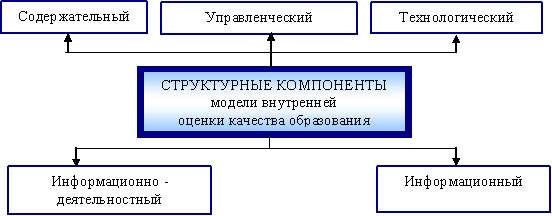 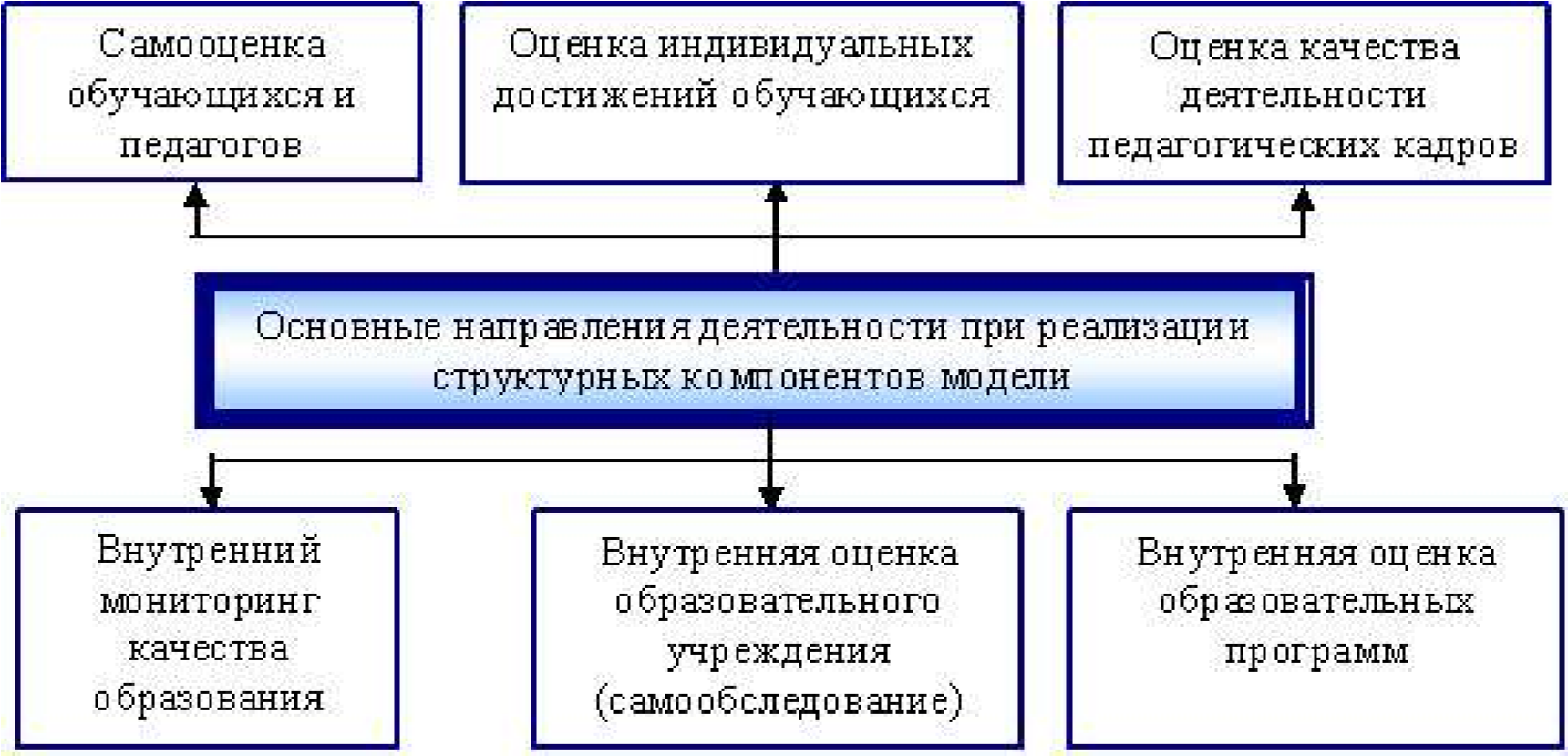 Цели и задачи ВСОКО оценить: качество образовательной программы;  качество организации образовательного процесса (образовательные технологии, формы, методы, приемы обучения, формы организации обучения);  качество управления процессами (управленческих технологий в образовании);  качества потенциала педагогического состава, задействованного в образовательном процессе;  качества ресурсного обеспечения (материально-технического, учебно-методического обеспечения);  качество нравственного, духовного, морального воспитания в процессе социализации личности;  качество потенциала обучающихся;   качество знаний обучающихся.   Проблемы:   Имеются случаи неявки выпускников 12 классов на ЕГЭ по разным причинам  (вахтовый график работы, не отпустил работодатель, семейные обстоятельства);  Низкий процент успеваемости и качества обучения по ЕГЭ. Пути решения: Систематическая работа учителей-предметников по отработке навыков выполнения демоверсий ЕГЭ по всем предметам и ГИА по русскому языку, математике и дополнительные занятия с обучающимися по ликвидации пробелов в знаниях в выпускных классах второй и третьей ступени;  Систематическая работа классных руководителей 9-х, 12-ых классов с обучающимися, родителями и работодателями обучающихся по вопросам учебной дисциплины и подготовки к итоговой аттестации; Системный мониторинг качества знаний в рамках школьной системы оценки качества образования. Выводы по итогам работы школы в 2019-2020учебном году Задачи, проблемы и пути решения Проблемы: 1. Нестабильность контингента учащихся на уровне СОО. Значительную часть составляют подростки, ушедшие из дневной школы по различным причинам, работающая молодежь, несовершеннолетние и взрослые, имеющие семьи, оказавшиеся в трудной жизненной ситуации, осужденные. Их познавательные интересы избирательны, мало связаны с учебой, знания не соответствуют уровню обученности. 2. Недостаточная осведомленность педагогов о современных образовательных технологиях. 3. Низкий уровень информационной культуры населения, связанный с отсутствием свободного доступа к глобальной информационной сети «Интернет». 4. Трудности организационного характера, разрозненность УКП по всему Иркутскому району 5. Недостаточная готовность учителей к использованию в образовательном процессе информационных технологий6. Отсутствие молодых специалистов из числа педагогических работников в связи со спецификой Вечерней школы. Пути решения: 1. Необходимо создание такого информационного пространства в школе, которое будет способствовать повышению не только информированности педагогов, но и их профессиональной компетентности. 2.  Апробация и внедрение современных образовательных технологий. 3. Повышение компетентности педагогов в процессе их включения в научно-исследовательскую и опытно-экспериментальную работу; консультирование учителей; сопровождение профессионально-педагогической деятельности педагогов. 4. Усиление внутришкольного контроля – как механизма, влияющего на внутреннею систему оценки качества образования. 5. Использование современных образовательных технологий в деятельности школы обусловленных:необходимостью более глубокого учета и использования психофизиологических и личностных особенностей учащихся;необходимостью замены малоэффективного вербального (словесного) способа передачи знаний системно - деятельностным подходом;возможностью проектирования учебного процесса, организационных форм взаимодействия учителя и ученика, обеспечивающих гарантированные результаты обучения в соответствии с требованиями ФГОС. 6. Создание условий, обеспечивающих успешную реализацию современных образовательных технологий в МОУ Иркутского районного муниципального образования «Вечерняя (сменная) общеобразовательная школа» Задачи: 1. Выявить затруднения учащихся при освоении учебных предметов и внеурочных курсов. 2. Определить перечень эффективных образовательных технологий, обеспечивающих достижение результатов освоения ООП ООО, ООП СОО в соответствии с требованиями ФГОС. 3. Выявить профессиональные дефициты педагогов. 4. Обеспечить готовность педагогов к реализации современных образовательных технологий. 5. Обеспечить прохождение педагогами курсов повышения квалификации на базе ГАУ ДПО ИРО. 8. Создать необходимую материально-техническую базу для реализации современных образовательных технологий.9. Обновить систему методической работы.10. Повышение уровня социальной адаптации обучающихся, повышение уровня информационной культуры учащихся и педагогических работников. 11. Повышение качества образования выпускников, всех уровней образования. По количественным показателям – сохранение численности обучающихся, на каждом уровне образования. 12. Улучшить качество подготовки выпускников средней школы. 13. Усилить контроль за подготовкой обучающихся к ГИА. 14. Ходатайствовать о выделении средств для материально-технического оснащения школы.10. Показатели деятельности МОУ ИРМО «Вечерняя (сменная) общеобразовательная школа» по результатам самообследования за 2020 календарный год Директор                                   А.Б.Дарбаидзе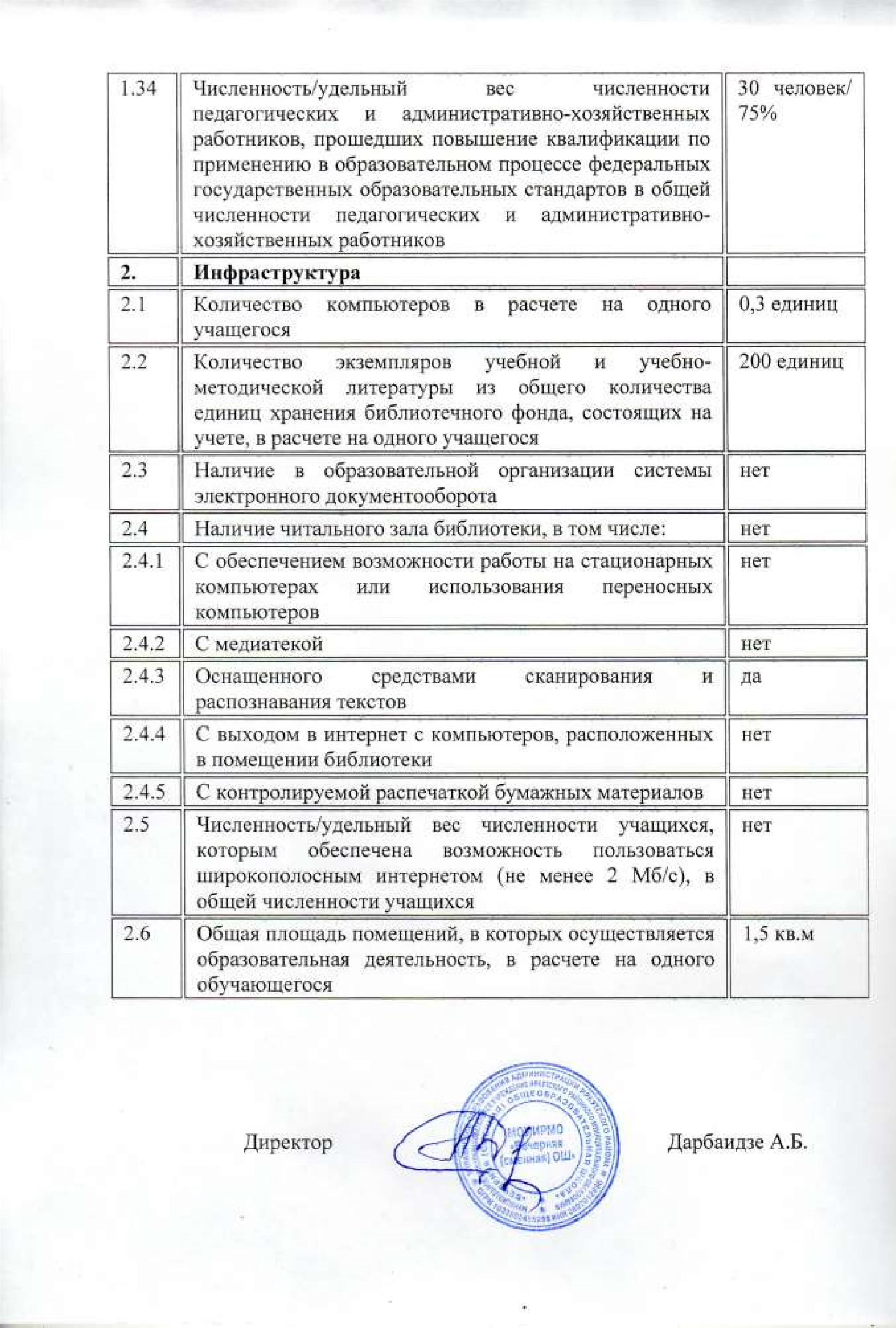 РАССМОТРЕНОПедагогическим СоветомПротокол № 3 от 04.04.2021г.УТВЕРЖДАЮДиректор МОУ ИРМО«Вечерняя (сменная) ОШ»_________ А.Б. Дарбаидзе  стр. 1. Общие сведения об образовательной организации 3 2. Основные характеристики образовательной организации 4 3. Содержание подготовки обучающихся5 4. Оценка качества образования обучающихся10 5. Качество кадрового состава 15 6. Оценка материально – технической базы16 7. Функционирование 	внутренней 	системы 	качества образования17 8. Выводы по итогам работы школы в 2020 календарном году           219. Задачи, проблемы и пути решения                                                       2310. Показатели деятельности за 2020года 	                                     24 9. Задачи, проблемы и пути решения                                                       2310. Показатели деятельности за 2020года 	                                     24 № п/п Наименование Уровень Нормативный срок освоения Предельная численность обучающихся на начало уч.года 1 Основная образовательная программа основного общего образования ФКГОСОсновное общее образование  3 лет 452 Основная образовательная программа среднего общего образования ФКГОС Среднее (полное) общее образование  3 года 184УКПКлассКоличество человек        УспеваемостьКачествоУКППлишкинский УКП71110018Плишкинский УКП8910022Плишкинский УКП9810025Всего2810021,6Учебные предметы Количество участников Неявка/не сдали Количество балловУспеваемость  математика 1139 0русский 1 68100 обществознание11360Кол-во выпуск- ников  12-х классов Сдавали ЕГЭ (1) ГВЭ (0)  Максимальный  балл  Минимальный балл  Средний балл  1 1 6868682018 2018 2018 2018 2018 2019 2019 2019 2019 2019 2020 2020 2020 2020 2020 программы повышения квалификации и профессиональной переподготовки программы повышения квалификации и профессиональной переподготовки программы повышения квалификации и профессиональной переподготовки программы повышения квалификации и профессиональной переподготовки программы повышения квалификации и профессиональной переподготовки программы повышения квалификации и профессиональной переподготовки программы повышения квалификации и профессиональной переподготовки программы повышения квалификации и профессиональной переподготовки программы повышения квалификации и профессиональной переподготовки программы повышения квалификации и профессиональной переподготовки программы повышения квалификации и профессиональной переподготовки программы повышения квалификации и профессиональной переподготовки программы повышения квалификации и профессиональной переподготовки программы повышения квалификации и профессиональной переподготовки программы повышения квалификации и профессиональной переподготовки 5 - 5 - 1 - 7 1 - 6 5 - 1 - Процедура Процедура Инструмент Общеобразовательные достижения Общеобразовательные достижения Общеобразовательные достижения Текущая аттестация Различные виды проверочных работ (как письменных, так и устных), которые проводятся непосредственно в учебное время для оценки уровня усвоения учебного материала. Промежуточная аттестация Промежуточная аттестация Тип испытания (письменный или устный), который позволяет оценить уровень усвоения обучающимися усвоения курса, а также всего объема знаний, умений, навыков и способностей самостоятельного его использования. Административная аттестация Административная аттестация Различные виды контрольных работ (как письменных, так и устных), которые проводятся в учебное время для оценивания любого параметра учебных достижений ученика. Итоговая аттестация Итоговая аттестация Итоговая аттестации выпускников 9 классов в  форме ГВЭ  и ЕГЭ для выпускников 12 классов Дистанционные предметные олимпиады, 	научно– практические конференции, творческие конкурсы Дистанционные предметные олимпиады, 	научно– практические конференции, творческие конкурсы Мониторинг  Ключевые компетенции Ключевые компетенции Ключевые компетенции Тестирование Тестирование Тесты Наблюдение, фиксация данных, анализ, рефлексия  Наблюдение, фиксация данных, анализ, рефлексия  Портфолио Социально - личностные характеристики Социально - личностные характеристики Социально - личностные характеристики Наблюдение, фиксация данных, 	анализ, рефлексия. Наблюдение, фиксация данных, 	анализ, рефлексия. Тест Портфолио № п/п Вид деятельности Результат 1.  Учебная деятельность 1.100% обучающихся получили аттестаты об основном общем образовании. 2.100 % обучающихся получили аттестаты о среднем общем образовании.  3.Обучающиеся 12 класса имеют трудности с   ГИА по предметам по выбору. 4.Некоторые обучающиеся имеют слабые учебные возможности, имеют трудности с обучением. 2. Воспитательная деятельность 1.Воспитательная работа организована по общешкольному плану и планам классных руководителей. Общешкольный план воспитательной работы разработан по направлениям деятельности, выполняется в полном объёме. 2.Обучающиеся участвуют в различных предметных мероприятиях регионального, межрегионального и международного уровня. 3.Обучающиеся школы не являются участниками ДТП. 4.Ежегодно 30% контингента обучающихся изменяется. 5.Самый высокий показатель у обучающихся школы по диагностике уровня воспитанности составляет 18%, средний -36%, самый низкий 46%. 3. Кадровое обеспечение 1.В школе работают педагоги, имеющие высшее образование 100%, 95% имеют категорию, 5 % соответствие занимаемой должности. 2.Выросла доля учителей, имеющих высшую квалификационную категорию. 3.Педагоги активно принимают участие в интернет-конкурсах. 4.Школа полностью укомплектована педагогическими кадрами.  5.Педагоги своевременно проходят курсы повышения квалификации: 6 человек прошли курсы повышения квалификации в 2019-2020 учебном году.  6.Педагоги осваивают дистанционные технологии, началось создание дистанционных образовательных курсов по предметам. 7. 38 % педагогов школы принимают участие в различных конкурсах, муниципального районного, областного, всероссийского уровня печатаются в педагогических изданиях. 4. Библиотечно-информационное обеспечение 1.Уровень обеспеченности учебной и учебно-методической литературой 100% 2.Соответствие учебников реализуемым учебным программам (в соответствии с Федеральным перечнем учебных изданий, рекомендованных министерством образования и науки РФ) составляет 100%.  3.Обновление библиотечного фонда ежегодно согласно выделенным лимитам.  4.Педагоги школы имеют возможность использовать ноутбук, принтер, МФУ, подключение к Интернет для эффективности образовательного процесса. 5.Организация имеет сайт в сети Интернет. 5. Материально-техническая  база 1.Соответствует 	требованиям 	образовательного стандарта.  2.На Плишкинском УКП установлены и работают 10 компьютеров. 3. Остальные УКП оборудованы ноутбуком, проектором, экраном, МФУ и принтерами. Численность/удельный вес численности учащихся, успевающих на "4" и "5" по результатам промежуточной аттестации, в общей численности учащихся  Численность учащихся по образовательной программе начального общего образования  Средний балл государственной итоговой аттестации выпускников 9 класса по русскому языку  Показатели  Численность учащихся по образовательной программе основного общего образования  Численность учащихся по образовательной программе среднего общего образования  Общая численность учащихся  Образовательная деятельность  32 человека0 человек Единица измерения  45 человек 229 человек  1.1.6  1.5  1.4  1.3  1.2  1.1184 человек - 1.7  Средний балл государственной итоговой аттестации выпускников 9 класса по математике  -1.8  Средний балл единого государственного экзамена выпускников 12 класса по русскому языку  681.9  Средний балл единого государственного экзамена выпускников 12 класса по математике  371.10  Численность/удельный вес численности выпускников 9 класса, получивших неудовлетворительные результаты на государственной итоговой аттестации по русскому языку, в общей численности выпускников 9 класса  0 человек/ 0% 1.11  Численность/удельный вес численности выпускников 9 класса, получивших неудовлетворительные результаты на государственной итоговой аттестации по математике, в общей численности выпускников 9 класса  0 человек/0%1.12  Численность/удельный вес численности выпускников 12 класса, получивших результаты ниже установленного минимального количества баллов единого государственного экзамена по русскому языку, в общей численности выпускников 12 класса  0 человек/0%1.13  Численность/удельный вес численности выпускников 12 класса, получивших результаты ниже установленного минимального количества баллов единого государственного экзамена по математике, в общей численности выпускников 12 класса  1человек/ 100%1.14  Численность/удельный вес численности выпускников 9 класса, не получивших аттестаты об основном общем образовании, в общей численности выпускников 9 класса  0 человек/0%1.15  Численность/удельный вес численности выпускников 12 класса, не получивших аттестаты о среднем общем образовании, в общей численности выпускников 12 класса  0 человек/0%1.16  Численность/удельный вес численности выпускников 9 класса, получивших аттестаты об основном общем образовании с отличием, в общей численности выпускников 9 класса  8 человек/0%1.17  Численность/удельный вес численности выпускников 12 класса, получивших аттестаты о среднем общем образовании с отличием, в общей численности выпускников 12 класса  0 человек/0%1.18  Численность/удельный вес численности учащихся, принявших участие в различных олимпиадах, смотрах, конкурсах, в общей численности учащихся  15 человек/7%1.19  Численность/удельный вес численности учащихся победителей и призеров олимпиад, смотров, конкурсов, в общей численности учащихся, в том числе: 4 человек/1,9%1.19.1  Регионального уровня  0 человек/0%1.19.2  Федерального уровня  0 человек/0%1.19.3  Международного уровня  0 человек /0%1.20  Численность/удельный вес численности учащихся, получающих образование с углубленным изучением отдельных учебных предметов, в общей численности учащихся  0 человек/0%1.21  Численность/удельный вес численности учащихся, получающих образование в рамках профильного обучения, в общей численности учащихся  нет1.22  Численность/удельный вес численности обучающихся с применением 	дистанционных 	образовательных технологий, 	электронного 	обучения, 	в 	общей численности учащихся  нет1.23  Численность/удельный вес численности учащихся в рамках сетевой формы реализации образовательных программ, в общей численности учащихся  нет1.24  Общая численность педагогических работников, в том числе: 43 человека1.25  Численность/удельный 	вес 	численности педагогических 	работников, 	имеющих 	высшее образование, в общей численности педагогических работников  42 человек99%1.26  Численность/удельный вес численности педагогических работников, имеющих высшее образование педагогической направленности (профиля), в общей численности педагогических работников  40 человек/99%1.27  Численность/удельный вес численности педагогических работников, имеющих среднее профессиональное образование.0 человек/0%1.28  Численность/удельный вес численности педагогических работников, имеющих среднее профессиональное образование педагогической направленности (профиля), в общей численности педагогических работников  0 человек/0%1.29  Численность/удельный 	вес 	численности педагогических работников, которым по результатам аттестации присвоена квалификационная категория в общей численности педагогических работников, в том числе: 40 человек/92%1.29.1  Высшая  9человек/22%1.29.2  Первая  28 человек/70%1.30  Численность/удельный 	вес 	численности педагогических работников в общей численности педагогических 	работников, 	педагогический 	стаж работы которых составляет: 40человек/100 %1.30.1  До 5 лет  0 человек / 0%1.30.2  Свыше 30 лет  22 человек/55%1.31  Численность/удельный вес численности педагогических работников в общей численности педагогических работников в возрасте до 30 лет  1 человек/0,2%1.32  Численность/удельный вес численности педагогических работников в общей численности педагогических работников в возрасте от 55 лет  18 человек/45%1.33  Численность/удельный вес численности педагогических и административно-хозяйственных работников, прошедших за последние 5 лет повышение квалификации/профессиональную переподготовку по профилю педагогической деятельности или иной осуществляемой в образовательной организации деятельности, в общей численности педагогических и административно-хозяйственных работников  43человек /100%1.34Численность/удельный вес численности педагогических и административно-хозяйственных работников, прошедших повышение квалификации п применению в образовательном процессе федеральных государственных образовательных стандартов в общей численности педагогических и административно-хозяйственных работников20 человек 48%2.Инфраструктура2.1Количество компьютеров в расчете на одного учащегося0.32.2Количество экземпляров учебной и учебно-методической литературы из общего количества единиц хранения библиотечного фонда, состоящих на учете, в расчете на одного обучающегося.200 единиц2.3Наличие в образовательной организации электронного документооборотанет2.4Наличие читального зала библиотеки, в том числе:нет2.4.1С обеспечением возможности работы на стационарных компьютерах или переносных компьютерах.нет2.4.2С медиатекойнет2.4.3Оснащенного средствами сканирования и распознавания текстанет2.4.4С выходом в интернет с компьютеров, расположенных в библиотеке.нет2.4.5С контролируемой распечаткой бумажных материаловнет2.5Численность/удельный вес учащихся, которым обеспечена возможность пользоваться широкополосным интернетом (не мене 2м/б с), в общей численности учащихся.нет2.6Общая площадь помещений, в которых осуществляется образовательная деятельность, в расчете на одного обучающегося.1,5 кв.м